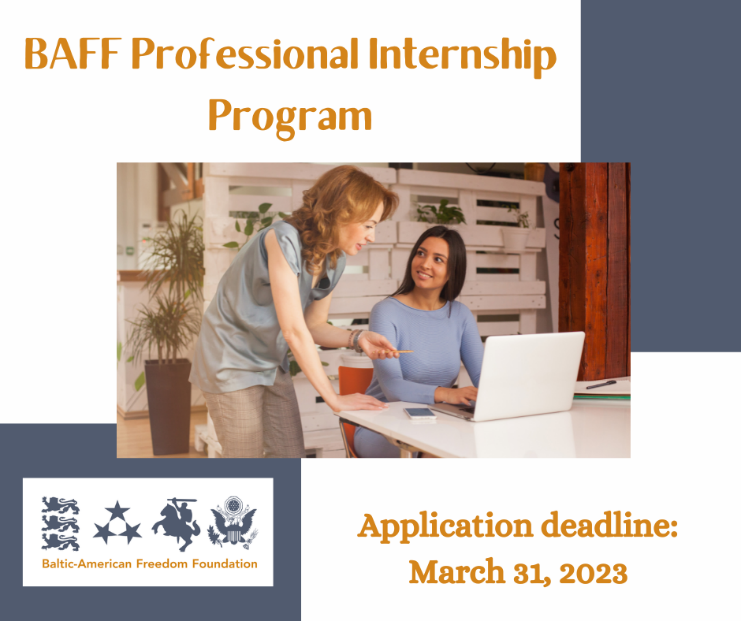 Kandideeri BAFF erialapraktika programmi ja veeda kuni aasta Ameerikas erialasel praktikal!Balti-Ameerika Vabaduse Fond (BAFF) kutsub üliõpilasi ja äsja kõrgkooli lõpetanuid kandideerima erialase praktika programmi, mille abil on võimalik kuni aasta aega erialast kogemust omandada Ameerikas.Programmis osalemine annab võimaluse kiireks isiklikuks ja ametialaseks arenguks ning programmi teeb eriliseks asjaolu, et sisse-saanutele otsitakse BAFF-i poolt sobiv praktikakoht. Samuti tagatakse osalejale stipendium 30 000 dollarit aastas, mis katab kõik kulud ehk lennupiletid, tervisekindlustuse ning võimaldab ka igapäevaselt ära elada USA-s (majutus, toitlustus, reisimine USA-s jmt).Fondi abil on praktikal käinud üle saja eestlase, kes on olnud väga erineva haridusliku taustaga nagu näiteks: avalik haldus ja avalikud suhted, ajakirjandus, ettevõtlus, IT,  geneetika, kunst ja filmindus, heategevus, haridus, energeetika, ehitus, turism, põllumajandus, arhitektuur jpt. Kandideerida saavad üliõpilased või äsja ülikooli lõpetanud Eesti, Läti või Leedu kodanikud. Kandideerimiseks vajalike dokumentide ja kandideerimisprotsessi kirjeldus on leitav BAFF veebilehelKandideerimistähtaeg: 31.03.2023VEBINAR16.03 kell 15-16 toimub vebinar, kus saab rohkem infot programmi ja kandideerimise kohta. Osalemiseks tuleb registreeruda siin:https://docs.google.com/forms/d/1j8CI_5YTWm4KBsLpCqCyxspOO6tndZ-NB5Iib6oblaU/editVaata lisa: 
✅ Loe  BAFF blogi
✅ Jälgi meid Facebookis Lisainfo:
Eeva Kauba
Baltic – American Freedom Foundation
Mobile: +372 55528323
Email: ekauba@ciee.org
Web: www.BalticAmericanFreedomFoundation.org